                                                                                                                                    Name _______________________ Class ___DirectionsLearn about your state by researching answers to the questions below. Assignment is worth 50 points.Which state do you live in? Can you locate it on the map below?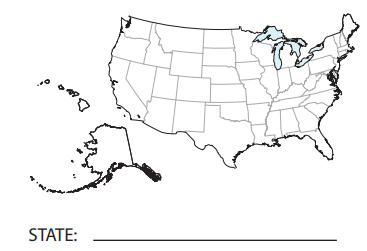 What states border your state?What is the capital city of your state?Who is the current Governor of your state?How many representatives does your state have in the House of Representatives in Washington, D.C.?What is the population of your state? What is the population of Shelby County? of Memphis?What are the top agricultural items for your state?Who are some of the major manufacturing companies in your state?Who are the 3 largest companies that have world headquarters in Memphis?Which railroads travel through the Memphis area?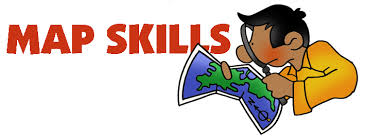 